سوالاتبسمه تعالی                                زیست شناسی 1وآزمایشگاه                               مدت امتحان :80دقیقهنام ونام خانوادگی :                         نام آموزشگاه  :                    دی ماه 94-93                نام دبیر:جهانشیریبارم1گزینه صحیح را انتخاب کنید.بیشترین ترکیب آلی طبیعت جزکدام دسته از ترکیب آلی قرار دارد؟1)پروتئین                2)لیپید                    3)کربوهیدرات                    4)اسیدهای نوکلئیکریز لوله ها در ساختار کدام دخالت ندارد؟1)غشا پلاسمایی                2) سانتریول                     3)دوک تقسیم                     4)تاژک و مژکنوع بافت پوششی کدام قسمت با بقیه تفاوت دارد؟1)مری                       2) پوست                   3 ) روده باریک                        4)  دهاندر سلولها ی میان برگ کدام بافت گیاهی وجود دارد ؟1)اسکلرانشیم              2)کلانشیم               3)کلرانشیم                   4 ) بافت هادی 22جاهای خالی را با کلمات مناسب پر کنید .واکنشی که در آن ملکول پلی مر به مونومرهای سازنده آن تجزیه میشود  ..................  نام دارد.ماده زنده ای درون منافذ دیواره سلولی وجود دارد و ارتباط دو سلول را برقرار میکند.............. می باشد.اندامک غشادار .........................در نمو جنینی نقش مهمی دارد.ماده ای به  نام..................در بزاق پس از جذب آب ماده ای به نام موکوز را به وجود می آورد.                                                                   23جملات صحیح را مشخص کنید .DNA و  پروتئین ها همانند باکتری ها  با میکروسکوپ الکترونی قابل مشاهده است.        صحیح          غلط  هورمون ها پروتئین های انتقال دهنده می باشند که پیامها را از بخشی از بدن به  بخش دیگر می رسانند.                                        صحیح                     غلطماهیچه های دیواره رگها و قلب عملکرد غیر ارادی دارند.         صحیح                 غلط  اتصال لوله گوارش باعث تحریک اعصاب دیواره آن و در نتیجه راه اندازی حرکات دودی میشود..                             صحیح                 غلط  14هر یک از اصطلاحات زیر را تعریف کنید .اسکلت کربنی :قدرت تفکیک میکروسکوپ :انتقال فعال :سلولهای بنیادی : 25تفاوت فسفولیپدها و تری گلیسیریدها را بنویسید .5/06دومورد از کاربردهای پروتئازها را بنویسید5/07مهمترین ویژگی های انزیم ها را بنویسید.(4 مورد ) 28واکوئل ضربان دار بیشتر در چه تک سلول هایی وجود دارد ؟ و نقش آن چیست؟19سه وظیفه مهم برای شبکه اندوپلاسمی صاف  بنویسید.75/010ساختار و عمل میتوکندری  و کلروپلاست را با یکدیگر مقایسه کنید .111فوایدغشا های درون سلولی چیست؟(دوفایده )5/012اگر یک گلبول قرمز خون و یک سلول گیاهی در محلولی فرو برده شود که غلظت نمکهای موجود در آن کمتر از غلظت نمکهای درون سلولی باشد چه اتفاقی برای هر کدام می افتد؟ چرا ؟113ماهیچه اسکلتی و صاف را انز نظر عملکرد و ساختار با یکدیگر مقایسه کنید.114سه  ویژگی بافت پارانشیمی در گیاهان را بنویسید.75/015دو نوع سلول تمایزیافته در سلولهای گیاهی رانام ببرید.5/016مراحل اصلی  گوارش و جذب غذا را در بدن هیدر توضیح دهید.117فواید ترشح  دائمی بزاق درون دهان چیست؟75/0ماهیچه های دیواره  لوله گوارش را توضیح دهید.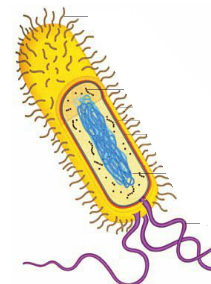 1شماره های خواسته شده در شکل مقابل را نامگذاری کنید.	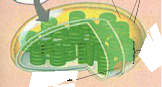 1